SPECIES DATA REPORTPaphiopedilum platyphyllum T.Yukawa 2001Common Name or Meaning The Broad-Leaf Paphiopedilum 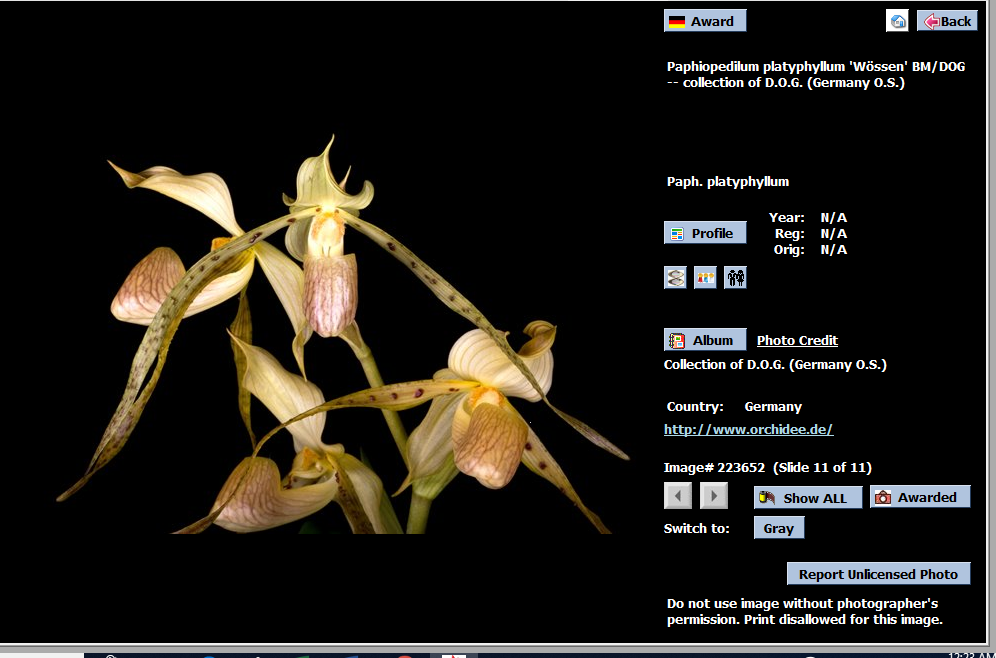 Flower Size 4" [10 cm] ORIGIN/HABITAT: Sarawak at elevations around 800 meters near the summit of Bukit Kana.DESCRIPTION: Jay Pfahl describes this orchid species as "Found in Sarawak at elevations around 800 meters near the summit of Bukit Kana. It may still be just a variety of Paphiopediulum stonei." FLOWER SIZE: 4 inches [10 cm]Botanical Varieties:Cordula stonei [Hkr] Rolfe var platytaenia [Rchb.f] Ames 1921Cypripedium stonei var platytaenium Rchb.f 1867Paphiopedilum stonei var. latifolium hort Paphiopedilum stonei ( Hook. ) Stein. var. platyphyllum ( T.Yukawa ) J.M.H.Shaw 2002Synonyms:Cordula stonei [Hkr] Rolfe var platytaenia [Rchb.f] Ames 1921Cypripedium platytaenium Rchb.f. 1880Cypripedium stonei var platytaenium Rchb.f 1867Paphiopedilum stonei var. latifolium hort Paphiopedilum stonei ( Hook. ) Stein. var. platyphyllum ( T.Yukawa ) J.M.H.Shaw 2002Barbara McNamee			Page 1 of 2					6/8/19Awards:No AOS awards, 7 internationalHybrids:P. Yellow Tiger (P. platyphyllum x P. glanduliferum) 50% each, 9 AM, 3 CCM, 9 HCC, used six times in hybridizing, P. Yellow tiger ‘Krull Smith’ had 18 flowers, 18 buds on two inflorescences, 11.5 NSP. Taiwan (P. rothschildianum x P. platyphyllum) 50% each, 2 AM, 2 CCM, 5 HCC, used seven times in hybridizing, 10 progeny, P. Chow-Yi Diamond (P. Taiwan x P. Prince Edward of York) two AMP. Fumimasa Sugiyama (P. platyphyllum x P. sanderianum) 50% each, 4 AM, HCC, JC, used seven times in hybridizing, no hybrid awards or progeny.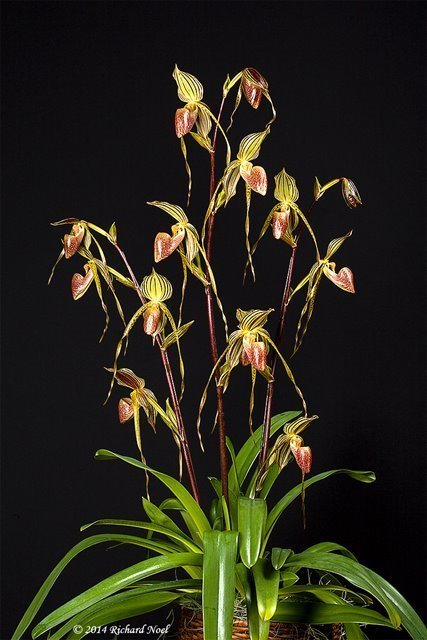 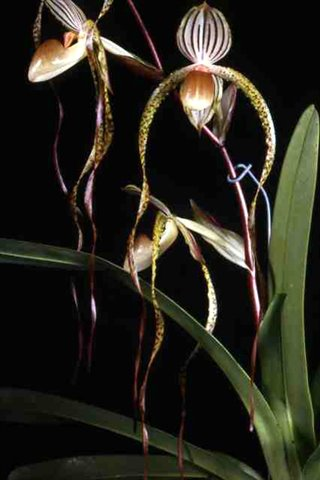 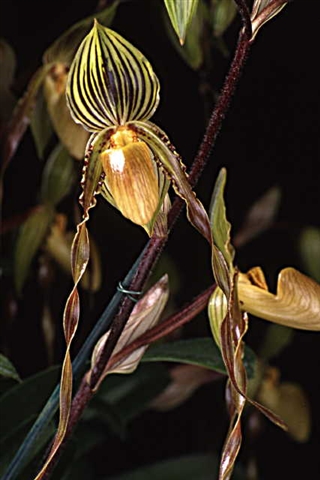 P. Yellow Tiger	P. Taiwan’Orchid Inn’ CCM		P. Fumimasa Sugiyama‘Krull Smith’ CCM, AM							‘Crystelle’ AM/AOS		References:OrchidWiz Database X5.2Orchids Plus OnlineOrchidspecies.comBarbara McNamee			Page 2 of 2					6/8/19